ИП Стариков Максим Алексеевич656016, г. Барнаул, ул. Власихинская 49а, корпус 2АБК, оф.7Тел. 8(3852) 31-54-19, 69-22-21,      8-953-036-86-46 отдел продаж                                                                                    Эл. почта: evro-tara@bk.ru,                            сайт компании http://poddon-bochka.ruВанныВысота, ммШирина, ммДлина, ммОптовая ценаРозничная ценаВанны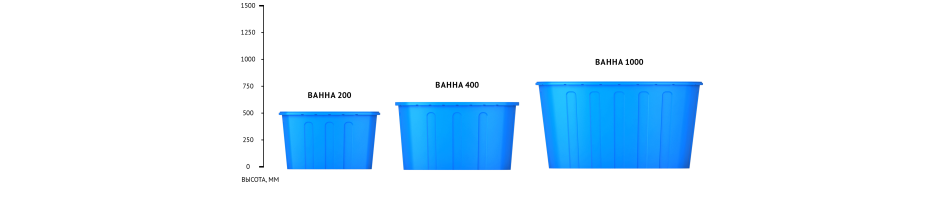 131.0200.601.0Ванна 200л синяя5107009005 9506 400131.0200.401.000Ванна 200л зеленая5107009006 5507 050131.0200.899.000Ванна 200л черная5107009006 5507 050131.0400.601.0Ванна 400л синяя6009001 1008 7009 350131.0400.899.0Ванна 400л черная6009001 1009 30010 000131.0400.401.000Ванна 400л зеленая6009001 1009 30010 000131.0000.401.000Ванна 1000л зеленая8001 2501 55023 20024 900131.1000.601.0Ванна 1000л синяя8001 2501 55021 95023 600131.1000.899.000Ванна 1000л черная8001 2501 55023 20024 900Ванны Серии К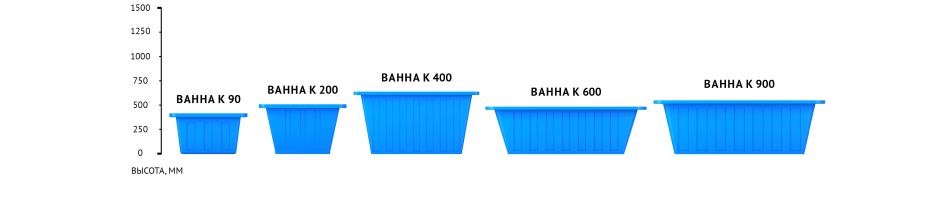 132.0090.001.0Ванна K 90л белая4254606904 1004 400132.0090.401.0Ванна K 90л зеленая4254606904 1004 400132.0090.601.0Ванна K 90л синяя4254606903 5003 750132.0090.899.0Ванна K 90л черная4254606904 1004 400132.0200.001.0Ванна K 200л белая5207309156 4006 900013.0000.401.000Ванна K 200л зеленая5207309156 4006 900132.0200.601.0Ванна K 200л синяя5207309155 8006 250132.0200.899.000Ванна K 200л черная5207309156 4006 900132.0400.001.0Ванна K 400л белая6507551 31010 45011 250132.0400.601.0Ванна K 400л синяя6507551 3109 85010 600132.0400.401.000Ванна K 400л зеленая6507551 31010 45011 250132.0400.899.000Ванна K 400л черная8507551 31011 05011 850Крышки ванн133.0200.001.0Крышка ванны K 200л белая2107609503 0003 250133.0000.401.000Крышка ванны K 200л зеленая2107609503 0003 250133.0200.601.0Крышка ванны K 200л синяя2107609502 4002 600133.0200.899.000Крышка ванны K 200л черная2107609503 0003 250133.0400.001.0Крышка ванны K 400л белая1707801 3254 4504 800133.0400.401.000Крышка ванны K 400л зеленая1707801 3254 4504 800133.0400.601.0Крышка ванны K 400л синяя1707801 3253 8504 150133.0400.899.000Крышка ванны K 400л черная1707801 3254 4504 800133.0600.899.000Крышка ванны K 600л черная1701 1951 6906 3006 750133.0600.401.000Крышка ванны K 600л зеленая1701 1951 6906 3006 750133.0600.001.0Крышка ванны K 600л белая1701 1951 6906 3006 750133.0600.601.0Крышка ванны K 600л синяя1701 1951 6905 7006 100Комплекты Ванна K132.0200.401.000Ванна K 200л с крышкой зеленая7307309159 40010 100132.0200.899.001Ванна K 200л с крышкой черная7307309159 40010 100013.0400.601.000Ванна K 400л с крышкой синяя8207551 31013 65014 650013.0600.601.000Ванна K 600л с крышкой синяя6651 1701 68020 10021 600132.0200.001.000Ванна K 200л с крышкой белая7307309159 40010 100013.0200.601.000Ванна K 200л с крышкой синяя7307309158 2008 800Для дачи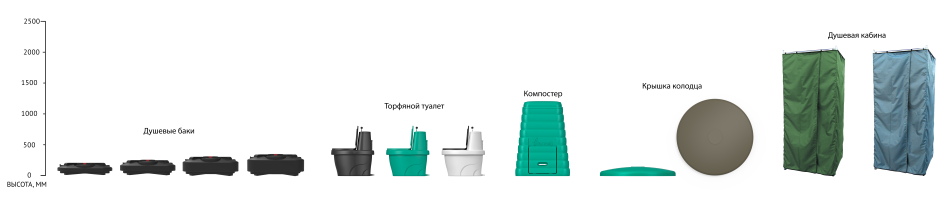 Дачная продукция Комплекты208.0080.899.000Комплект Бак для душа "Rostok" 80 л с подогревом и установочной опорой2626001 02510 10010 800Рукомойники014.0005.401.000Рукомойник "Аква" 5л зеленый377187231300300014.0005.601.000Рукомойник "Аква" 5л синий377187231300300Дачный душ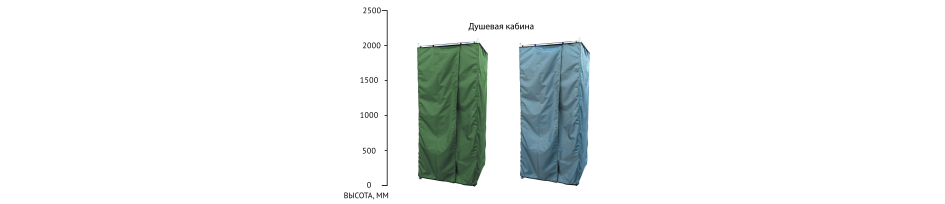 202.0000.401.000Душевая кабина дачная "Rostok" без бака зеленая2 1409559551005010800202.0000.803.000Душевая кабина дачная "Rostok" без бака серая2 1409559551005010800Крышка колодца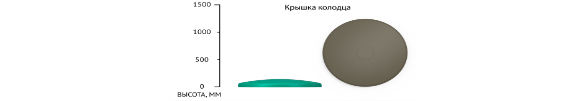 204.0000.401.0Крышка колодца "Rostok" пластиковая зеленый1601 2601 2605 7006 150204.0.25.000.000Крышка колодца "Rostok" пластиковая коричневый1601 2601 2605 7006 150Дачные туалеты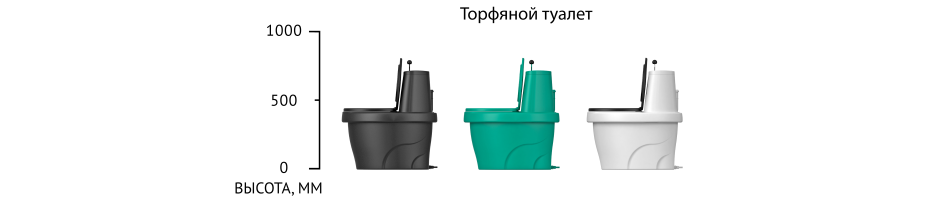 204.0000.803.000Компостный туалет "Rostok" серый1 01066075028 65030 800Комплектующие для туалетов115.0062.000.0Термосиденье453854952 5502 750206.0002.000.0Наполнитель торфяной для Биотуалетов 20л400400206.0001.000.0Накопитель для торфяного туалета3555126591 1501 200206.1000.401.0Торфяной туалет "Rostok" зеленый8206157909 35010 050206.1000.899.0Торфяной туалет "Rostok" черный8206157909 35010 050Компостер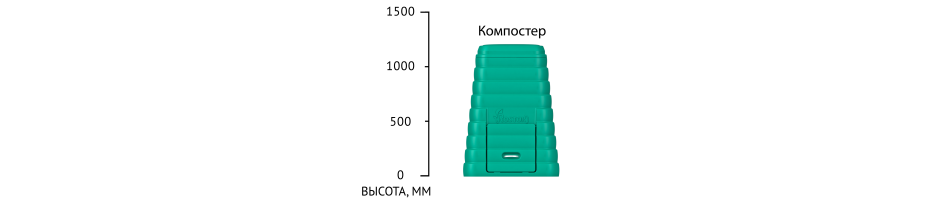 207.0000.406.0Компостер "Rostok"1 2218828829 95010 650МТК530.0000.899.001Мобильная туалетная кабина "Рециклинг" в разборе черная5501 2002 00030 25032 500530.0000.401.001Мобильная туалетная кабина "Стандарт Плюс" в разборе зеленая5501 2002 00031 40033 700530.0000.601.001Мобильная туалетная кабина "Стандарт Плюс" в разборе синяя5501 2002 00031 40033 700000.1.32.401.000Мобильная туалетная кабина "Люкс" в разборе зеленая2 0001 2001 10049 40053 100000.1.32.601.000Мобильная туалетная кабина "Люкс" в разборе синяя2 0001 20055045 45048 800530.0000.899.000Мобильная туалетная кабина "Рециклинг" в сборе черная2 2001 0601 06033 75036 250530.0000.401.000Мобильная туалетная кабина "Стандарт Плюс" в сборе зеленая2 2001 1001 20036 20038 850530.0000.601.000Мобильная туалетная кабина "Стандарт Плюс" в сборе синяя2 2001 1001 20036 20038 850530.2022.401.0Мобильная туалетная кабина класса "Стандарт" (разобранный без бака) зеленый1501 0162 01020 55022 100530.3000.899.0хххТуалетный бак Стандарт5101 1056105 4005 800530.2021.401.0Мобильная туалетная кабина класса "Стандарт" (разобранный с баком) зеленый6001 0162 01027 70029 750312.1.32.401.000Мобильная туалетная кабина "Люкс" в сборе зеленая2 0001 2001 10049 40053 100312.1.32.601.000Мобильная туалетная кабина "Люкс" в сборе синяя2 0001 2001 10049 40053 100312.0000.601.000Мобильная туалетная кабина "Стандарт Плюс" в сборе синяя2 1801 2001 10036 10038 800